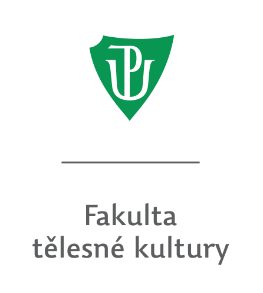 Žádost o poskytnutí tvůrčího volnaŽadatelJméno, příjmení, titul(y): Kmenové pracoviště FTK: Pracovní zařazení | výše úvazku: Další pracovní úvazky na FTK a UP | pracovní zařazení | výše úvazku: Pracovní poměr na UP uzavřen dne:Datum zahájení a ukončení posledního tvůrčího volna, pokud bylo poskytnuto:Požadované období tvůrčího volna:Předpokládané místo, kde bude tvůrčí činnost realizována (ČR | zahraniční pracoviště):Zdůvodnění žádosti:Stanovené cíle:Předpokládané výstupy a jejich přínos pro FTK:Přílohy:Prohlášení žadatele:Prohlašuji, že údaje uvedené v žádosti i přílohách jsou úplné a pravdivé.Datum:	Podpis:Vyjádření vedoucího zaměstnanceJméno, příjmení, titul(y) vedoucího zaměstnance: Posouzení žádosti:Předložený návrh žadatele náhradního organizačního zabezpečení přímé pedagogické činnosti a prací souvisejících s přímou pedagogickou činností na období požadovaného tvůrčího volna:Obsahuje vše* | Se upravuje následovně:*Doporučuji poskytnout tvůrčí volno* | Nedoporučuji poskytnout tvůrčí volno*Datum:	Podpis:Vyjádření proděkana pro vědu a výzkumPosouzení žádosti:Doporučuji poskytnout tvůrčí volno* | Nedoporučuji poskytnout tvůrčí volno*Datum:	Podpis:Rozhodnutí děkanaTvůrčí volno bude na uvedené období poskytnuto* | Tvůrčí volno nebude poskytnuto*Datum:	Podpis:*) nehodící se škrtněte